Kasutatud materjalide loetelu vormistamineKõik töös viidatud allikad peab välja toomaAllikad esitatakse autorite tähestikulises järjekorras ilma järjekorranumbrita.Üldiselt esitatakse järgmised andmed: autori(te) nimi(nimed), ilmumise aasta, pealkiri ja andmed teose kirjastamise kohta.Internetist pärit materjalide puhul lisatakse kuupäev, millal materjale kasutati ja eraldi real lehekülje aadress.1. Ühe autoriga raamat Autor, X. (aasta). Teose pealkiri. Ilmumiskoht: Kirjastus.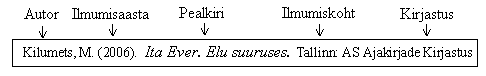 2. Mitme autoriga raamatAutor, X., Autor, Y. (aasta). Teose pealkiri. Ilmumiskoht: Kirjastus3. Kordustrükiga raamatAutor, X. (aasta). Teose pealkiri. (mitmes trükk). Ilmumiskoht: Kirjastus.4. Artikkel ajalehestAutor, X. (Ilmumisaasta, kuupäev). Artikli pealkiri. Ajalehe nimetus, Lehekülg(küljed)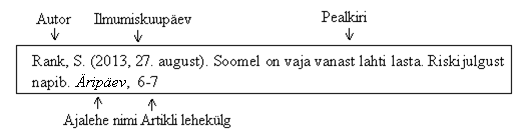 5. Artikkel ajakirjastAutor, X. (Ilmumisaasta). Artikli pealkiri. Väljaande nimetus. Väljaande number, artikli leheküljed.Kruut, M. (2013). Idanaabri salajane eritehnika. Tehnikamaailm. 6, 64-686. Elektroonilised allikadPalmiste, K. (2011). Osaluskohvikus saab kaasa rääkida. Skriim nr 109. Külastatud 18. septembril 2013, aadressil http://noored.raplamaa.ee/files/Files/13408828377.pdf